                         Easy Walk Foot Clinic, LLC				Dr. Azuka Nwaedozie, DPM			       5604 Wendy Bagwell Parkway 			     Office: 770-485-3921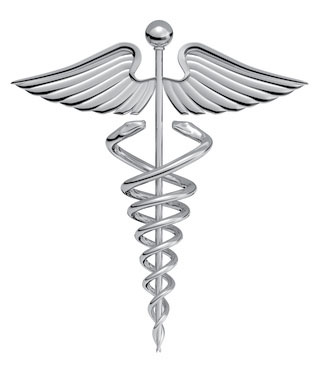 	  	          Unit 311					       Fax: 770-485-3648	               Hiram, GA 301414				Thank you for trusting our office with your health care needs. We promise to do our best to provide you with the finest care available. If you have any additional questions, please do not hesitate to ask.	DATE: ____________20____Patient Information (Please PRINT clearly)Name: ______________________________________________ Preferred Name: _______________________	Last			First		MIDOB: _______/________/_______	   Sex:  __Female     __Male	SSN: ________-_______-________Preferred Language: _____________	Race: _______________	Ethnicity:  __Hispanic	__Non-HispanicDo you have an Advanced Directive? __Yes  __No (If no, would you like one? ________)Contact Information:Address: _______________________________________________________________ Apartment#: _______City: _______________________________________ State: __________	Zip: _______________Home#: ________-_________-________Cell#: _______-_______-_______ Preferred Number: ___________Email____________________________________@__________________.comEmergency Contact: _________________________________ Phone: _______- ________-_________Primary Doctor: ____________________________________ Phone: ________-________-_________Social HistoryDo you smoke? ___ Yes	___ No ___Former   Packs Per Day: _____ Years: ______  Have you quit? _____ If yes, how long? _________Smokeless Tobacco Use? ___ Yes 	___No   ___Former     Recreational Drug Use?    ___Yes  ___No   ___FormerAlcohol Use:   __Never	 __Occasional	 __Moderate 	__Excessive	 __Former UseEmployment (Responsible Party)Employer: ___________________________________________ Phone: _________-________-_________Address: ____________________________________________ Dept: ____________________________City: ___________________________ State: ____________ Zip: _______________Please present I.D. and insurance card(s)Medical History (Please complete in FULL)Reason for Today's Visit: ____________________________________________________________Have you had any lab work in the last 30 days? ______________________________Height: _________Weight:_________ Shoe Size: _________ Last A1C (Diabetic pts.)_____________(Women) Are you Pregnant: __Yes __No       Nursing: __Yes   __No         Birth Control: __Yes   __NoCheck ALL that apply if you are under current treatment for or have had in last 10 years:__ Anemia	      	__Congenital Heart Lesions	 __Hernia Repair	              __Scarlet Fever__Arthritis	      	__Cortisone Treatment		 __High Cholesterol	__Shortness of Breath__ Artificial Valve    	__Cough, Persistent		 __High Blood Pressure	__Rash__Asthma                 	__Cough with blood               	 __HIV/Aids                 	__Jaw Pain  __ Abnormal Bleeding      	__Back Problems  	  	 __Diabetes                  	__ Cancer__Circulation 	              __COPD                           	 	__ Kidney Disease      	__ Hepatitis        __ Thyroid Disease            __Headaches/Migraines    	 	__ MVP	            	 	__ Pacemaker              __TB                                  __Seizures                         	 	__Swelling of ankle and feet 	__Stroke		__Venereal Disease           		__Artificial joints                __Other_________Surgeries: __________________________________________________________________________________	 ___________________________________________________________________________________________Family Medical   History: ____Diabetes ____Heart disease _____Stroke ____Poor circulation ___Kidney DiseaseCurrent Medication: (We will accept current list for copying)__________________	   ____________________ 	________________	____________________________________	   ____________________ 	________________	____________________________________	   ____________________ 	________________	__________________Allergies: YES ___	NO___ (If YES please list) 
_________________	_________________	 ___________________	               ___________________ _________________	_________________	 ___________________	               ___________________	Pharmacy & Phone#: ______________________________________(______)____________________To the best of my knowledge, the above information is complete and correct. I understand that it is my responsibility to inform my doctor if there is a change in my, or my minor child(s) health.__________________________________________                  _______________________Signature of Patient, parent or guardian		               Date__________________________________________	    	________________________Printed Name						Relation to patientEASY WALK FOOT CLINIC, LLC5604 WENDY BAGWELL PKYWY UNIT 311HIRAM, GA 30141CONSENT TO TREATMENTI hereby authorize Easy Walk Foot Clinic and any of its physicians and assistants to provide and render such medical care and treatment to the below named patient as is necessary under the circumstances including, without limiting the generality of any of the following: physical exam, x-rays and office procedures._______ (Initials)ASSIGNMENT OF BENEFITS AND AUTHORIZATION FOR RELEASE OF MEDICAL INFORMATIONI hereby irrevocably transfer and assign Easy Walk Foot Clinic all insurance benefits otherwise payable to me but not to exceed Easy Walk Foot Clinic’s charges for the services rendered to me, and authorize my insurance carrier to pay such benefits directly to Easy Walk Foot Clinic on my behalf. I understand that I may be financially responsible to Easy Walk Foot Clinic for charges not paid under this assignment. I further authorize Easy Walk Foot Clinic and any holder of medical information or records concerning me to release such information or records to any pharmacist who provides medication to me, to my insurance carrier or to any other insurance carrier I have made, or will make, a claim._______ (Initials)MEDICARE CERTIFICATION, AUTHORIZATION TO RELEASE INFORMATION AND PAYMENT REQUESTIf applicable, I certify that the information given by me in applying for payment under Title XVII of the Social Security Act is correct. I authorize Easy Walk Foot Clinic to release to the Center for Medicare Services or its intermediaries or carriers any information needed for this or related Medicare claim; I request that payment of authorized benefits be made on my behalf and I assign the benefits payable for physician services to the physician furnishing the services or authorize such physician to submit a claim to Medicare for payment for me._______ (Initials)PERSONAL RESPONSIBILTY FOR PAYMENT OF CHARGESI understand that though I am a participant in a managed care organization or plan, which may limit my liability, I am personally responsible for the payment of all charges that occur as a result of my medical treatment. The charges associated with treatment, are but not limited to copay, deductible and non-covered services. ________ (Initials)ACKNOWLEDGEMENT OF RECEIPT OF NOTICE OF PRIVACY PRACTICE My signature below indicates that I have read and understand all the above information, and that I have ___received    ___declined a copy of the Notice of Privacy Practices of Easy Walk Foot Clinic, LLC.If notice is declined, please check reason:  ___ Patient already has copy				            ___ Patient refuses copy				            ___ Patient is minor__________________________				__________________________	____________Printed Name						Signature 			DateEASY WALK FOOT CLINIC, LLC5604 WENDY BAGWELL PRKWY, UNIT 311HIRAM, GA 30141PATIENT CONTACT INFORMATIONIn the event we are unable to reach you directly at the phone number you provided to us, may we leave a message on your voice mail?   __Yes	__ NoORMay we leave a message with someone?  __Yes	__No, If “yes”, who? ________________________________(We will NOT leave medical information on your voice mail or discuss with anyone NOT listed)I hereby authorize Easy Walk Foot Clinic or associates to contact me by the use of automatic dialing system, by pre-recorded forms of voice/messages system, by electronic mail owned or used by guarantor/responsible party, by text and/or telephone/cell phone for reasons related to appointments and/or services I received at Easy Walk Foot Clinic. _____ (Initials)AUTHORIZATION TO DISCUSS MEDICAL INFORMATION WITH OTHERSList anyone whom we may speak to on your behalf. Please note, if you do not list your spouse, we will not be able to discuss any information with them. Also, if you are the legal guardian (non-parental) of a minor or disabled person, please list yourself.Please be aware that you may add or delete names at any time with written notice to this office.Name: _________________________________________ 	Phone#: __________________________________Relationship to patient: ___________________________________Name: _________________________________________ 	Phone#: __________________________________Relationship to patient: _______________________________________________________________ ____________ OR __________________________________         ____________Signature of patient	              Date                          Signature of person acting on behalf of patient    DateSTATEMENT OF PERSON ACTING FOR PATIENTI have executed the above information for the Patient. My relationship to the patient is that of (check line that is appropriate).____ It is impractical for the patient to execute this document because the patient’s mental or physical condition is such that the patient should not be asked to transact business.____ The Patient is a minor._____________________________________	________________Signature of Person Acting for Patient		Date_____________________________________Office Staff